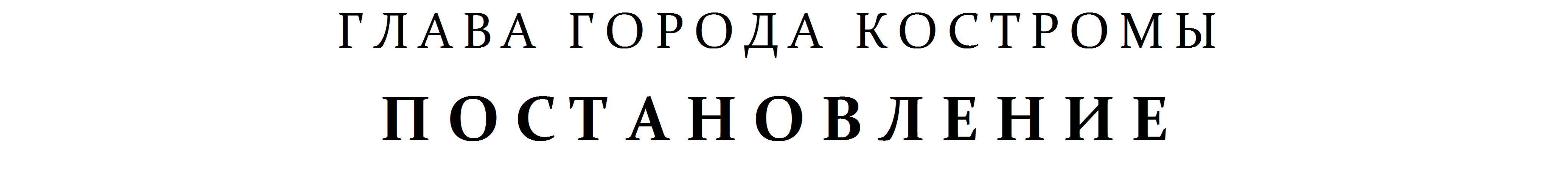 В целях организации работы депутатов Думы города Костромы шестого созыва с избирателями, на основании статьи 22 Регламента Думы города Костромы, руководствуясь статьями 37 и 56 Устава города Костромы,ПОСТАНОВЛЯЮ:	1. Утвердить места и время приема избирателей:1) депутатами Думы города Костромы шестого созыва, избранными по единому муниципальному избирательному округу:	2) депутатами Думы города Костромы шестого созыва, избранными по одномандатным избирательным округам:2. Настоящее постановление вступает в силу со дня его официального опубликования.Глава города Костромы 	Ю. В. Журин "___" _________ 2015 года13 октября 2015 года№47Об организации приема избирателей депутатами Думы города Костромы шестого созываФамилия, имя, отчество депутата Думы города Костромы шестого созываМесто приемаВремя приемаБекенева Любовь Александровнаг. Кострома, пл. Советская, д. 2А, каб. 205 (корпус "А" ФГБОУ ВПО "КГТУ", КГТУ)второй вторник месяца с 1700 час. до 1900 час.Нечаев Евгений Владимировичг. Кострома, мкр-н Давыдовский-2, д. 35второй четверг месяца с 1800 час. до 2000 час.четвертая суббота месяца с 1000 час. до 1200 час.Пудышева Галина Александровнаг. Кострома, ул. Советская, д. 51г (Совет ветеранов г. Костромы)вторая и четвертая среда месяца с 1000 час. до 1200 час.Черствов Максим Дмитриевичг. Кострома, пр-т Текстильщиков, д. 46, 3 этаж, каб. 14 (вход со двора, помещение Костромского городского местного отделения Всероссийской политической партии "ЕДИНАЯ РОССИЯ")первая среда месяца с 1400 час. до 1700 час.Ямщикова Валентина Николаевнаг. Кострома, ул. Пятницкая, д. 39/1каждый понедельник месяца с 1100 час. до 1300 час.Гусарова Лариса Вадимовнаг. Кострома, ул. Ленина, д. 34, офис 19 (Костромское областное отделение политической партии "Коммунистическая партия Российской Федерации")каждая среда месяца с 1400 час. до 1800 час.Бутылкин Владимир Геннадьевичг. Кострома, ул. Депутатская, д. 47, каб. 116первый понедельник месяца с 1200 час. до 1500 час.Соколов Александр Сергеевичг. Кострома, ул. Советская, д. 97 ("Центр защиты прав граждан")первая и третья среда месяца с 1600 час. до 1800 час.Дюков Андрей Анатольевичг. Кострома, ул. Советская, д. 97 ("Центр защиты прав граждан")вторая и четвертая среда месяца с 1600 час. до 1800 час.Сабуров Иван Геннадьевичг. Кострома, ул. Свердлова, д. 34а (Штаб-квартира ЛДПР)второй вторник месяца с 1500 час. до 1700 час.Фамилия, имя, отчество депутата Думы города Костромы шестого созываОкругМесто приемаВремя приемаАкимова Ирина Леонидовна1г. Кострома,ул. Ленина, д. 3 (МБУ города Костромы "Возрождение")первая и третья среда месяца с 1600 час. до 1800 час.Невский Илья Валентинович2г. Кострома, ул. Покровского, д. 45 (общественный пункт охраны правопорядка)четвертый понедельник месяца с 1700 час. до 1900 час.Невский Илья Валентинович2г. Кострома, пр-т Текстильщиков, д. 73 (ОГБПОУ "КЭТ ИМ. Ф.В. ЧИЖОВА",КОСТРОМСКОЙ ЭНЕРГЕТИЧЕСКИЙТЕХНИКУМ)четвертый четверг месяца с 1700 час. до 1900 час.Иваев Алексей Евгеньевич3г. Кострома, ул. Боровая, д. 8 (общественный пункт охраны правопорядка)третья среда месяца с 1800 час. до 1900 час.Иваев Алексей Евгеньевич3г. Кострома,ул. Полянская, д. 33 (вход со двора)первый понедельник месяца с 1700 час. до 1800 час.Пашканова Наталия Александровна4г. Кострома,ул. Боровая, д. 2(Средняя общеобразовательная школа № 1 города Костромы)вторая и четвертая среда месяца с 1700 час. до 1900 час.Махин Андрей Владимирович5г. Кострома, ул. Нижняя Дебря, д. 104 (офис ЧОП "Технологии Безопасности")второй вторник месяца с 1500 час. до 1700 час.Васильева Наталия Вадимовна6г. Кострома,ул. Ленина, д. 157 (общественный пункт охраны правопорядка)третий вторник месяца с 1600 час. до 1800 час.Юшин Александр Ардальонович7г. Кострома,ул. Костромская, д. 99, 3 этаж, каб. 301четвертая среда месяца с 1500 час. до 1700 час.Шилин Андрей Александрович8г. Кострома, ул. Катушечная, д. 157, каб. 212четвертый вторник месяца с 1400 час. до 1700 час.Масленников Евгений Валерьевич9г. Кострома,ул. Шагова, д. 9 (Специальная (коррекционная) общеобразовательная школа VIII вида № 3 Костромской области)вторая среда месяца с 1800 час.Беленицин Александр Владимирович10г. Кострома,ул. Галичская, д. 47а, каб. 103 (РОСТО ДОСААФ)вторая среда месяца с 1730 час. до 2000 час.Копнин Роман Евгеньевич11г. Кострома, ул. Ивана Сусанина, д. 52последняя среда месяца с 1600 час. до 1800 час.Зайцев Виктор Николаевич12г. Кострома, ул. Шагова, д. 183а, подъезд № 2первая среда месяца с 1600 час. до 1800 час.Шалаев Александр Геннадьевич13г. Кострома, ул. Старокараваевская, д. 1 (общественный пункт охраны правопорядка)первая пятница месяца с 1700 час. до 1900 час.Журин Юрий Валерьевич14г. Кострома,ул. Центральная, д. 25(ГУ "ЦПМИ", Отдел профилактики и социального здоровья)первая среда месяца с 1700 час. до 1900 час.Коновалов Андрей Олегович15г. Кострома, ул. Димитрова, д. 20первый вторник месяца с 1700 час. до 1900 час.Коновалов Андрей Олегович15г. Кострома, ул. Димитрова, д. 20последняя среда месяца с 1700 час. до 1900 час.Синев Виталий Валерьевич16г. Кострома,ул. Индустриальная, д. 16каждый понедельник и четверг месяца с 1500 час. до 1800 час.Репин Сергей Юрьевич17г. Кострома,ул. Профсоюзная, д. 16, подъезд № 5первая среда месяца с 1600 час. до 1800 час.Смирнова Нина Александровна18г. Кострома,мкр-н Давыдовский-2, д. 19(Средняя общеобразовательная школа № 22 города Костромы, кабинет директора)последний понедельник месяца с 1500 час. до 1700 час.Егоров Александр Николаевич19г. Кострома,ул. Профсоюзная, д. 16, подъезд № 5первая среда месяца с 1600 час до 1800 час.Зимняков Евгений Петрович20г. Кострома, мкр-н Юбилейный, д. 12 (Лицей № 20 города Костромы)первый и третий вторник месяца с 1600 час. до 1800 час.Кудря Дмитрий Николаевич21г. Кострома, ул. Никитская, д. 90апоследний четверг месяца с 1800 час. до 2000 час.Приставакин Алексей Григорьевич22г. Кострома,мкр-н Черноречье, д. 8-апервая среда месяца с 1700 час. до 1800 час.Ступин Евгений Леонидович23г. Кострома, ул. Березовая роща, д. 8акаждая среда месяца с 1600 час. до 1800 час.Храмов Владимир Александрович24 г. Кострома, Березовый проезд, д. 2 (Детско-юношеский центр города Костромы "Заволжье")первая и третья среда месяца с 1700 час. до 1900 час.Дулина Галина Владимировна25г. Кострома, Березовый проезд, д. 2 (Детско-юношеский центр города Костромы "Заволжье")последняя среда месяца с 1600 час. до 1800 час.Сергейчик Сергей Владимирович26 г. Кострома, ул. Самоковская, д. 3 (Библиотека № 15)четвертый вторник месяца с 1800 час. до 2000 час.Сергейчик Сергей Владимирович26г. Кострома, мкр-н Паново, д. 7а (Детско-юношеский центр города Костромы "Заволжье")четвертый четверг месяца с 1800 час. до 2000 час.Ульянова Валентина Васильевна27г. Кострома, ул. Голубкова, д. 6четвертый понедельник месяца с 1600 час. до 1900 час.Кудряшова Татьяна Александровна28г. Кострома, пр-д Библиотечный, д. 17 (ДК "Селище")первая среда месяца с 1700 час. до 1800 час.Кудряшова Татьяна Александровна28г. Кострома, ул. Строительная, д. 10вторая среда месяца с 1700 час. до 1800 час.Кудряшова Татьяна Александровна28г. Кострома, ул. Голубкова, д. 6третья среда месяца с 1700 час. до 1800 час.